The laboratory work 10Create a C# program that represents the following UML class diagram. The diagram represents public, private, and protected attributes as well as class dependency and inheritance.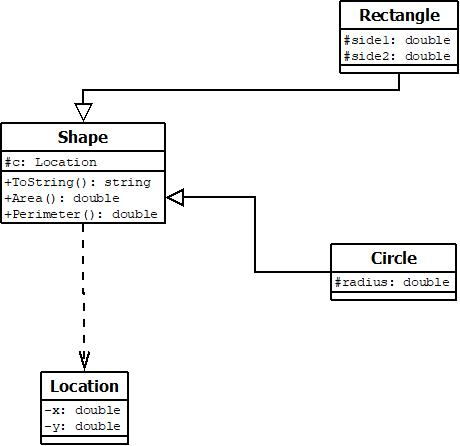 